XVIII Wakacyjne Warsztaty Języka Angielskiego 2019RegulaminWakacyjne warsztaty języka angielskiego z nauczycielami amerykańskimi organizowane są przez Urząd Miasta Płocka we współpracy z amerykańskim miastem partnerskim Fort Wayne w stanie Indiana.Kursy są prowadzone przez wykwalifikowanych nauczycieli.Kursy odbywają się przez okres 2 tygodni,  od 24 czerwca do 5 lipca 2019. Każdy kurs trwa jeden tydzień, od poniedziałku do piątku, wg załączonego harmonogramu. Kurs obejmuje 10 godzin lekcyjnych, po dwie lekcje codziennie. Liczba uczestników kursu z reguły nie przekracza 15 osób. Kurs może zostać odwołany z powodu zbyt małej liczby zainteresowanych (poniżej 5 osób). Zapisy trwają od 06.05.2019 do 19.06.2019, lub do wyczerpania miejsc. Forma zapisów:
mailowo – (adres: sekretariat@lwj.edu.pl – w tytule: WAKACYJNE WARSZTATY JĘZYKA ANGIELSKIEGO
telefonicznie (tel.  607-627-550 w godzinach 9.00 – 13.00) 
osobiście (Zespół Szkół Nr 6, ul. 3 Maja 4, w godz. 8:00-15:00)Przy rejestracji należy podać imię i nazwisko oraz wiek uczestnika, oraz symbol lub nazwę kursu oraz telefon kontaktowy.Cena: 100 złotych za 10-godzinny kurs. Opłatę za kurs należy wnieść przelewem na rachunek w PKO Bank Polski numer: 45 1020 3974 0000 5002 0178 3224 w terminie dwóch tygodni od momentu zapisywania się. W przeciwnym razie rejestracja jest anulowana. W tytule przelewu należy zamieścić informację: : WAKACYJNE WARSZTATY JĘZYKA ANGIELSKIEGO oraz podać imię i nazwisko uczestnika.Warunki ewentualnego zwrotu wpłaty są następujące:   100%  zwrotu – gdy rezygnacja nastąpi do 14 dni przed rozpoczęciem warsztatów, 50%  zwrotu  – gdy rezygnacja nastąpi w ciągu 14 dni przed rozpoczęciem warsztatów, 0% zwrotu –  w trakcie trwania warsztatów.TEGOROCZNA OFERTA
TYDZIEŃ 1 (24.06.2019 – 28.06.2019)TYDZIEŃ 2 (01.07.2019 – 05.07.2019)XVIII WAKACYJNE WARSZTATY JĘZYKA ANGIELSKIEGOZ NAUCZYCIELAMI Z FORT WAYNEod poniedziałku 24 czerwca do piątku 5 lipca 2019 roku.W bieżącym roku odbędzie się już 18-ta edycja Wakacyjnych Warsztatach Języka Angielskiego. Podobnie jak przed rokiem, będą trwać tylko dwa tygodnie. W tym roku przyjeżdżają do Płocka trzy profesjonalne nauczycielki – Maureen Reidenbach (szkoła podstawowa i średnia)Joanne Cearbaugh (szkoła podstawowa)Marlynn Hammond (gimnazjum i szkoła średnia)Tradycyjnie, każdy kurs trwa tylko jeden tydzień, pięć spotkań po półtorej godziny codziennie. Nauka odbywa się w małych grupach, jest skoncentrowana na mówieniu, w dużej mierze jest to prezentacja nauczyciela, wspólne gry, zabawy, piosenki, wierszyki, jak również odpowiedzi na pytania uczniów i rozmowy. Zasadniczo, wszystkie kursy są rodzajem konwersacji, odpowiednio do wieku i umiejętności uczestników, czyli uczniów szkoły podstawowej, gimnazjum i liceum. Każdy kurs będzie miał swój temat przewodni. Zakres tematów z pewnością zadowoli każdego uczestnika. Warsztaty stanowią doskonałą okazję do poznawania języka angielskiego w wydaniu amerykańskim, przekazywanym przez wykwalifikowanych nauczycieli, którzy na co dzień pracują w szkołach w Fort Wayne, Indiana. Oto, co proponujemy uczniom poszczególnych poziomów wiekowych:Szkoła podstawowa (klasy 1 – 3), Praktyczny angielski dla dzieci: Zagadki, gry i zabawy[Young Learners (ages 7 – 9): puzzles, stories, and games] MAUREEN REIDENBACH Praktyczny angielski dla najmłodszych: wierszyki i rymowanki (śpiewanie i wyklaskiwanie, rysowanie)[Young Learners (ages: 7- 9): English vocabulary by singing, clapping the rhymes and drawing; rhyming  poems, haiku poems] JOANNE CEARBAUGH Szkoła podstawowa (klasy 4 – 6)Praktyczny angielski dla uczniów szkoły podstawowej: Amerykańska przyroda poprzez gry i zabawy (rzeki, góry, regiony, parki  narodowe) [English Conversation (ages 10-12): Do you want to become a USA geography expert?  We will use games and  puzzles to learn about the rivers, mountains, states and  national parks] JOANNE CEARBAUGHPraktyczny angielski dla uczniów szkoły podstawowej: Tajemnicze odkrycia i zaginięcia -Królestwo Kryształowej Czaszki (Indiana Jones);  Rubinowe Pantofle (Czarnoksiężnik z krainy Oz); Arka Przymierza (ozdobna skrzynia z tablicami Dekalogu)[English Conversation (ages 10-12): Discoveries and Mysterious Disappearances: Crystal Skulls, the Ruby Slippers, the Ark of the Covenant] MAUREEN REIDENBACHPraktyczny angielski dla uczniów szkoły podstawowej: amerykańskie piosenki i wierszyki [English Conversation (ages: 10-12) – we’ll read and write the lyrics to increase our vocabulary, work on pronunciation and SING!!] JOANNE CEARBAUGHGimnazjum / starsze klasy szkoły podstawowejPraktyczny angielski dla nastolatków: Uczenie się angielskiego w oparciu o zabawy, konkursy i inne sprawności [English Conversation (ages: 13-15): Improve your English language skills with fun games and hands-on  projects. You’ll enjoy activities, crafts, stories and more] MARLYNN HAMMONDPraktyczny angielski dla gimnazjalistów: Płocka letnia olimpiada talentów [English Conversation (ages: 13-15): Plock’s Summer Olympics - put your game face on and join in the fun as you get the chance to showcase your talents] MARLYNN HAMMONDPraktyczny angielski dla gimnazjalistów: Urodziny Ameryki – tradycje i symbole[English Conversation (ages: 13-15): Improve your language skills as we learn about the songs, symbols, traditions and festivities of this very special American holiday] MARLYNN HAMMONDLiceum / starsze klasy gimnazjumPraktyczny angielski dla licealistów: Idiomy na każdy dzień tygodnia[English Conversation (ages: 16-18): Conversation of the Day -- with Idioms] MAUREEN REIDENBACHPraktyczny angielski dla licealistów: Niezapomniany wyścig przez świat (wirtualne podróże  – uczenie się kreatywności, współpracy i komunikacji)[English Conversation (ages: 16-18): “Travelling” through the world competing and participating in some super fun activities while you are challenged to use creativity, critical thinking, communication and collaboration] MARLYNN HAMMONDZapraszamy do zaznajomienia się treścią witryn internetowych o mieście Fort Wayne  i stanie Indiana:http://www.cityoffortwayne.org/http://www.fortwayne.com/www.in.govFort Wayne is a city in the U.S. state of Indiana and the seat of Allen County, United States. Located in northeastern Indiana, the city is 18 miles (29 km) west of the Ohio border and 50 miles (80 km) south of the Michigan border. With an estimated population of 264,488 in 2016, it is the second-most populous city in Indiana after Indianapolis, and the 76th-most populous city in the United States. It is the principal city of the Fort Wayne metropolitan area, consisting of Allen, Wells, and Whitley counties, a combined population of 419,453 as of 2011. In addition to the three core counties, the combined statistical area (CSA) includes Adams, DeKalb, Huntington, Noble, and Steuben counties, with an estimated population of 615,077. Fort Wayne was built in 1794 by the United States Army under the direction of American Revolutionary War general Anthony Wayne, the last in a series of forts built near the Miami village of Kekionga. Named in Wayne's honor, the European-American settlement developed at the confluence of the St. Joseph, St. Marys, and Maumee rivers as a trading post for pioneers. The village was platted in 1823 and underwent tremendous growth after completion of the Wabash and Erie Canal and advent of the railroad. Once a booming manufacturing town located in what became known as the Rust Belt, Fort Wayne's economy in the 21st century is based upon distribution, transportation and logistics, healthcare, professional and business services, leisure and hospitality, and financial services. The city is a center for the defense industry which employs thousands.Modern history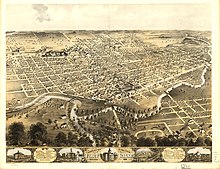 A lithograph of Fort Wayne (1868).At the turn of the 20th century, the city's population reached nearly 50,000, attributed to a large influx of German and Irish immigrants. Fort Wayne's "urban working class" thrived in industrial and railroad-related jobs. The city's economy was substantially based on manufacturing, ushering in an era of innovation with several notable inventions and developments coming out of the city over the years, such as gasoline pumps (1885), the refrigerator (1913), and in 1972, the first home video game console. A 1913 flood caused seven deaths, left 15,000 homeless, and damaged over 5,500 buildings in the worst natural disaster in the city's history. As the automobile's prevalence grew, Fort Wayne became a fixture on the Lincoln Highway. Aviation arrived in 1919 with the opening of the city's first airport, Smith Field. The airport served as Fort Wayne's primary commercial airfield until Baer Field (now Fort Wayne International Airport) was transferred to the city in 1947 after serving as a military base during World War II. 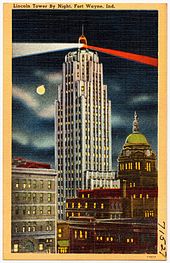 The Lincoln Bank Tower was completed as Indiana's tallest building in 1930.Fort Wayne was hit by the Great Depression beginning in 1929, with most factories cutting their workforce. The stock market crash did not discourage plans to build the city's first skyscraper and Indiana's tallest building at the time, the Lincoln Bank Tower. By 1935, the New Deal's WPA put over 7,000 residents back to work through local infrastructure improvements, including the construction of new parks, bridges, viaducts, and a $5.2 million sewage treatment facility. The post-World War II economic boom helped the city prosper once again. Between 1950 and 1955, more than 5,000 homes were built, many in large subdivisions in rural Allen County. In 1950, Fort Wayne's first bypass, Coliseum Boulevard, opened on the north side of the city, followed by the city's first arena, War Memorial Coliseum, bringing new opportunities for suburban expansion. The Coliseum was home to the NBA's Fort Wayne Pistons from 1952 to 1957. The opening of enclosed shopping malls and the construction of Interstate 69 through rural areas north and west of the city proper further drove the exodus of retail from downtown through the 1960s. According to the Fort Wayne Home Builders Association estimates, more than 80 percent of new home construction occurred outside the city proper in the 1970s. Like many cities in the Rust Belt, deindustrialization in the 1980s brought urban blight, increased crime, and a decrease in blue-collar manufacturing jobs. Downtown and surrounding neighborhoods continued declining as residents and businesses sprawled further into rural Allen County.  The 1990s marked a turnaround for the city, as local leaders focused on crime reduction, economic diversification, and downtown redevelopment. By 1999, Fort Wayne's crime rate decreased to levels not seen since 1974, and the city's economy recovered, with the unemployment rate hovering at 2.4 percent in 1998. Clearing blighted buildings downtown resulted in new public greenspaces, including Headwaters Park, which has become the premier community gathering space and centerpiece in the city's $50 million flood control project. Fort Wayne celebrated its bicentennial in 1994. The city continued to concentrate on downtown redevelopment and investment in the 2000s. The decade saw the beginnings of its transformation, with renovations and expansions of the Allen County Public Library, Grand Wayne Convention Center, and Fort Wayne Museum of Art. In 2007, the $130 million Harrison Square development was launched, creating Parkview Field. Suburban growth continued, with the opening of Fort Wayne's first lifestyle center, Jefferson Pointe, and the half-billion dollar Parkview Regional Medical Center in 2012. DemographicsAccording to the 2010 Census, there were 253,691 people and 113,541 households. The racial makeup of the city is 73.62% White, 15.41% Black or African American, 0.37% Native American, 3.3% Asian (1.4% Burmese, 0.4% Indian, 0.3% Vietnamese, 0.2% Chinese, 0.2% Filipino, 0.1% Korean, 0.1% Laotian, 0.1% Thai), 0.06% Pacific Islander, 3.72% from other races, and 3.52% from two or more races. 7.96% of the population are Hispanic or Latino of any race. There were 101,585 households of which 30.1% had children under the age of 18 living with them, 42.3% were married couples living together, 14.8% had a female householder with no husband present, 4.9% had a male householder with no wife present, and 38.0% were non-families. 31.2% of all households were made up of individuals and 9.7% had someone living alone who was 65 years of age or older. The average household size was 2.44 and the average family size was 3.09.The median age in the city was 34.5 years. 26.4% of residents were under the age of 18; 10.2% were between the ages of 18 and 24; 26.5% were from 25 to 44; 24.9% were from 45 to 64; and 12% were 65 years of age or older. The gender makeup of the city was 48.4% male and 51.6% female.ReligionFort Wayne is sometimes referred to as the "City of Churches," an unofficial moniker dating to the late-19th century when the city was the regional hub of Catholic, Lutheran, and Episcopal faiths. Today, there are 360 churches in the city. 54 percent of Fort Wayne residents identify as religious, where 16 percent are Catholic, 9 percent are Lutheran, 6.5 percent are Baptist, 5 percent are Methodist, and 0.14 percent are Jewish, with 16.5 percent adhering to other Christian faiths. An increasing religious minority is found among the city's immigrant communities, including Buddhism, Hinduism, and Islam. Major churches include the Cathedral of the Immaculate Conception, Saint Paul's Evangelical Lutheran Church and Trinity Episcopal Church. Fort Wayne's Reform Judaism population is served by Congregation Achduth Vesholom, the oldest Jewish congregation in Indiana, founded in 1848. In 2013, construction began on the first Burmese Muslim mosque to be built worldwide since the mid-1970s. As of December 2012, four national Christian denominations were headquartered in the city, including the American Association of Lutheran Churches, Fundamental Baptist Fellowship Association, Missionary Church, and Fellowship of Evangelical Churches. Fort Wayne is the seat of the Roman Catholic Diocese of Fort Wayne–South Bend, covering 14 counties in Northern Indiana, and the Lutheran Church–Missouri Synod Indiana District, encompassing all of Indiana and north central Kentucky.Residents of Indiana are known as Hoosiers, commonly said to come from the tendency of Indianians to ask, "Who's yer daddy?," "Who's your grandpa?," etc., though the truth of this claim is unknown. The state's name means "Land of the Indians", or simply "Indian Land". To find out more, go to https://en.wikipedia.org/wiki/Fort_Wayne,_IndianaMaureen ReidenbachJoanne CearbaughMarlynn Hammond8.30 – 10.00MR1.1       wiek: 7-9
Praktyczny angielski dla dzieci: Zagadki, gry i zabawyJC1.1     wiek: 7-9
Praktyczny angielski dla najmłodszych: wierszyki i rymowanki (śpiewanie i wyklaskiwanie, rysowanie)MH1.1    wiek: 13-15
Praktyczny angielski dla nastolatków: Uczenie się angielskiego w oparciu o zabawy, konkursy i inne sprawności 10.15 – 11.45MR1.2     wiek 10-12
Praktyczny angielski dla uczniów szkoły podstawowej: Tajemnicze odkrycia i zaginięcia -Królestwo Kryształowej Czaszki (Indiana Jones);  Rubinowe Pantofle (Czarnoksiężnik z krainy Oz); Arka Przymierza (ozdobna skrzynia z tablicami Dekalogu)JC1.2   wiek 10-12
Praktyczny angielski dla uczniów szkoły podstawowej: amerykańskie piosenki i wierszyki MH1.2    wiek: 13-15
Praktyczny angielski dla gimnazjalistów: Płocka letnia olimpiada talentów 12.30 – 14.00MR1.3     wiek 16-18
Praktyczny angielski dla licealistów: Idiomy na każdy dzień tygodniaJC1.3   wiek 10-12
Praktyczny angielski dla uczniów szkoły podstawowej: Amerykańska przyroda poprzez gry i zabawy (rzeki, góry, regiony, parki  narodowe) MH1.3    wiek: 13-15
Praktyczny angielski dla gimnazjalistów: Urodziny Ameryki – tradycje i symboleMaureen ReidenbachJoanne CearbaughMarlynn Hammond8.30 – 10.00MR2.1       wiek: 7-9
Praktyczny angielski dla dzieci: Zagadki, gry i zabawyJC2.1     wiek: 7-9
Praktyczny angielski dla najmłodszych: wierszyki i rymowanki (śpiewanie i wyklaskiwanie, rysowanie)MH1.1 wiek: 13-15
Praktyczny angielski dla nastolatków: Uczenie się angielskiego w oparciu o zabawy, konkursy i inne sprawności 10.15 – 11.45MR2.2     wiek 10-12
Praktyczny angielski dla uczniów szkoły podstawowej: Tajemnicze odkrycia i zaginięcia -Królestwo Kryształowej Czaszki (Indiana Jones);  Rubinowe Pantofle (Czarnoksiężnik z krainy Oz); Arka Przymierza (ozdobna skrzynia z tablicami Dekalogu)JC2.2   wiek 10-12
Praktyczny angielski dla uczniów szkoły podstawowej: amerykańskie piosenki i wierszyki MH2.2  wiek: 13-15
Praktyczny angielski dla gimnazjalistów: Płocka letnia olimpiada talentów 12.30 – 14.00MR2.3     wiek 16-18
Praktyczny angielski dla licealistów: Idiomy na każdy dzień tygodniaJC2.3   wiek 10-12
Praktyczny angielski dla uczniów szkoły podstawowej: Amerykańska przyroda poprzez gry i zabawy (rzeki, góry, regiony, parki  narodowe) MH2.3  wiek 16-18
Praktyczny angielski dla licealistów: Niezapomniany wyścig przez świat (wirtualne podróże  – uczenie się kreatywności, współpracy i komunikacji)